TECHNICKÁ SPECIFIKACEPracoviště pro výuku pokročilé hydrauliky - 1 pracoviště Education Hydraulic Complete Set E6.8.1.1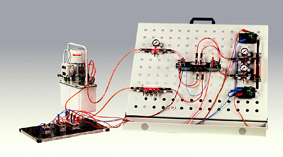 UČEBNÍ CÍLE:Základní principy hydraulikySpeciální funkce komponentů hydraulického systému a jejich základní okruhyHydraulický olej má červenou barvu pro tento účel, a bílá základová deska zvýšení kontrastu mezi vnějším pouzdrem a vnitřní částí. Maximální provozní tlak 10 MPa umožňuje experimenty, které mají být provedeny bezpečně. Díky transparentním spojovacím hadicím a dodatečnému zavedení vzduchových bublin, může student sledovat cesty toku.Díky tomuto systému vzdělávání, je student schopen získat základní znalosti o hydraulice ve třech etapách. Systém elektrohydraulika je navržen tak, aby pracoval při 24 VDC, což umožňuje i jednoduché regulátory, které mohou být realizovány s Logo! a PLC.Sestava obsahuje:1 ks Stůl s kovovou kostrou, PD postforming, kontejner uzamykatelný s dvířky a zásuvkou2 ks židlePracoviště jednoduchých hydraulických obvodů - 1 pracovištěEducation Hydraulic Basic Set E6.8.1.2Konec formulářeUČEBNÍ CÍLE:Základní principy hydraulikySpeciální funkce komponentů hydraulického systému a jejich základní okruhyHydraulický olej má červenou barvu pro tento účel, a bílá základová deska zvýšení kontrastu mezi vnějším pouzdrem a vnitřní částí. Maximální provozní tlak 10 MPa umožňuje experimenty, které mají být provedeny bezpečně. Díky transparentním spojovacím hadicím a dodatečnému zavedení vzduchových bublin, může student sledovat cesty toku.Díky tomuto systému vzdělávání, je student schopen získat základní znalosti o hydraulice Sestava obsahuje:1ks Stůl s kovovou kostrou, PD postforming, kontejner uzamykatelný s dvířky a zásuvkou2ks židlePracoviště elektrických obvodů - základy elektrotechniky - 3 pracovištěCOM3LABJedno pracoviště obsahuje: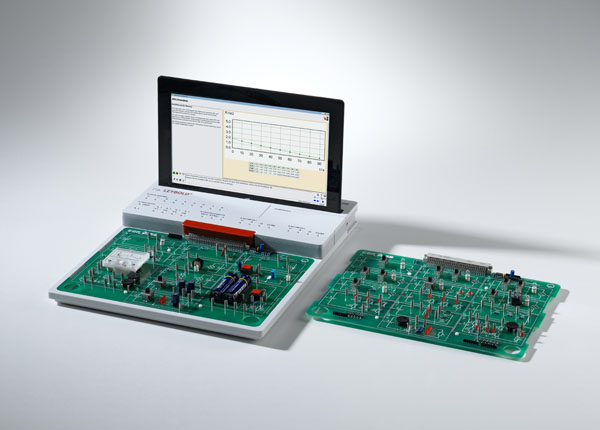 Učební cíle
základních obvody
základní zákony elektrotechniky
charakteristické křivky pasivních součástek

Témata: 
Základní obvody
Základní zákony
děliče napětí
Wheatstone můstek
Charakteristika (žárovka, VDR, Diode, NTC, atd.)
Kondenzátor
Induktance
baterieTřífázové technologie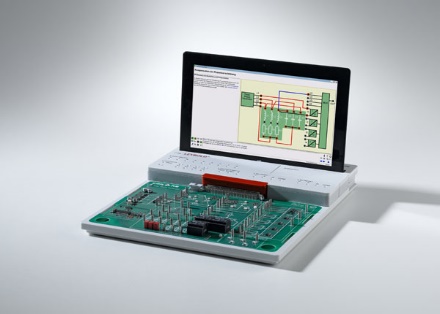 Témata: 
Klíčové parametry technologie tří fází
symetrická zátěž Hvězda a trojúhelník 
nesymetrické zatížení Hvězda a trojúhelník 
Měření výkonu
Kompenzace fázového posunu
Připojení třífázového motoru
Rotační pole měřicí přístroj1ks Stůl s kovovou kostrou, PD postforming, kontejner uzamykatelný s dvířky a zásuvkou2ks židlePracoviště elektrických obvodů - technologie pohonů, motory, generátory -  3 pracovištěCOM3LABJedno pracoviště obsahuje: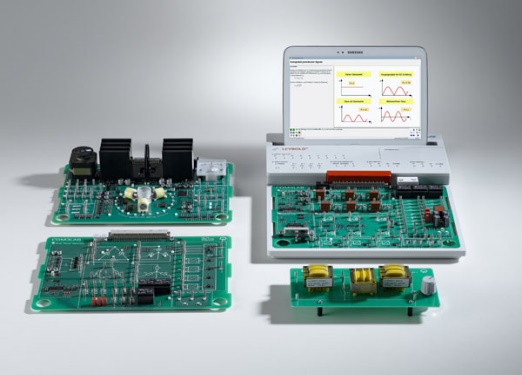 Učební cíle
základní principy
Struktura důležitých základních okruhů
charakteristiky 
Úvod  technologii pohonů
Témata: 
třífázový proud
Charakteristika a použití výkonových polovodičů
Funkce kommutator - / trojfázové stroje a krokové motory
charakteristiky nejdůležitějších strojů1ks Stůl s kovovou kostrou, PD postforming, kontejner uzamykatelný s dvířky a zásuvkou2ks židleNapájecí zdroj  24 V AC/DC,  2,9A  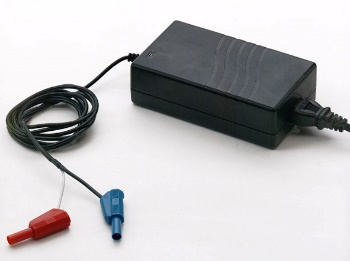 KSS 4/2-cestný ventil, solenoid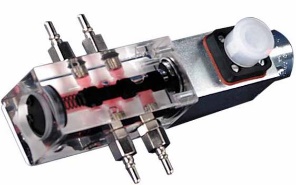 KSS 4/3-cestný ventil, solenoid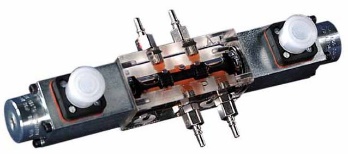 KSS Tlakový spínač s propojovacími kabely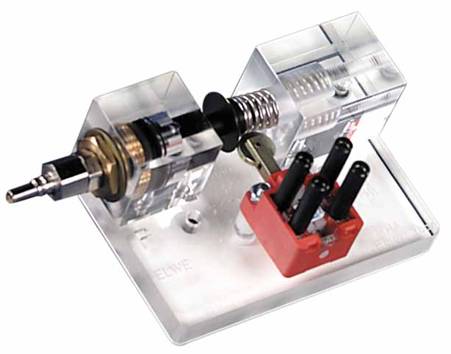 Koncový spínačS vratným kolečkem1 NCC, 1 NOC, 5-mm plug-in pins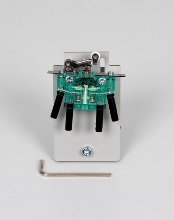 Napájecí adapterPro  elektromagnetické ventily, dvě 4-mm zdířky, žlutá LED 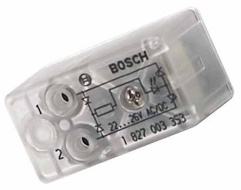 Hydraulický agregát 8/1.0 pro plexi jednotky, včetně .  canystru hydraulického oleje typ UNIVIS J13, červenýobsahuje:-  1 Transparentní nádoba, kapacita -  1 Electrický motor 230 V AC, 50(60) Hz, 0.12 kW-  1 převodové čerpadlo, Q = 1.0 l/min-  1 pojistný ventil, p = 8 bar-  1 manometr 0...16 bar-  1 odsávací jednotka-  1 vypínač-  1 napájecí kabel -  3 samosvorné / rychlospojky (P, 2 x T)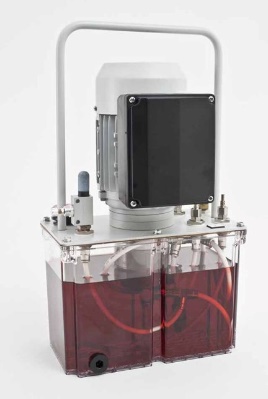 Experimentální panel-kufrje vyrobeno z ocelových plechů s práškovým povlakem.
Průhledné součásti mohou být uspořádány vodorovně nebo svisle na šikmém předním panelu pomocí mřížky o rozměrech  podle hydraulického diagramu. To zaručuje jednoduché a jasné nastavení
pro zkušební instalaci.
Průhledné komponenty lze přehledně uspořádat a uložit.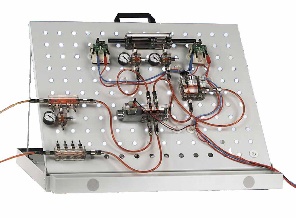 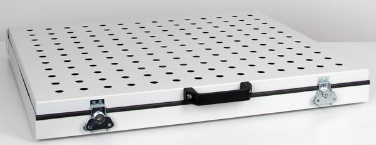 2Sada plastických adapterů, 25 kusů Plastové adaptéry se vkládají do předního experimentálního panelu. Hydraulických moduly mohou být zapojeny tak , aby nedošlo k poškrábání na předním panelu.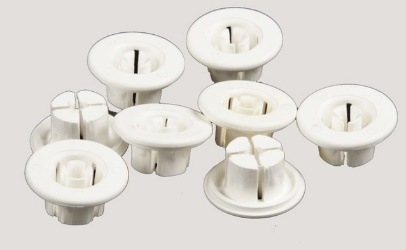 11Transparentní  hadice se samozajišťovacími rychlospojkami na obou koncích. Světlost 3mm; délka,  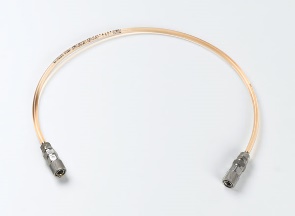 4Transparentní  hadice se samozajišťovacími rychlospojkami na obou koncích. Světlost 3mm; délka,  3Transparentní  hadice se samozajišťovacími rychlospojkami na obou koncích. Světlost 3mm; délka,  6 litrový kanystr s červeným hydraulickým olejem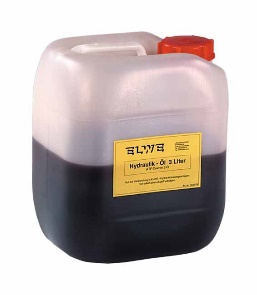 KSB Dvojčinný válec, stroke průměr  / 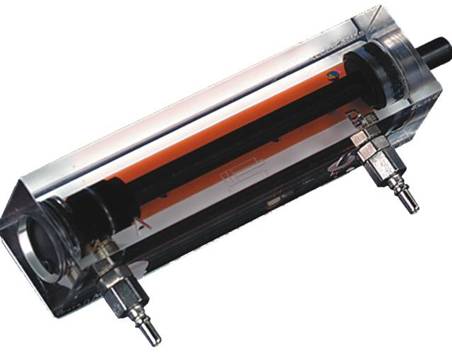 KSS Zpětný ventil 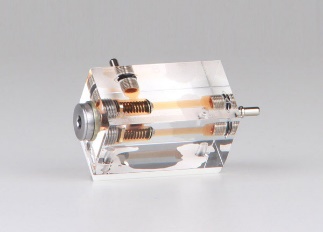 KSS Tlakový pojistný ventil (talířový ventil)Přímo řízený (kulové sedlo).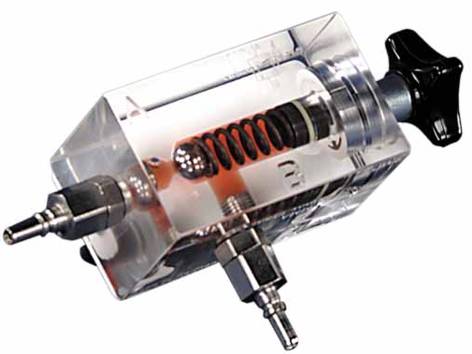 KSS 4/2-cestný ventil, ručně ovládaný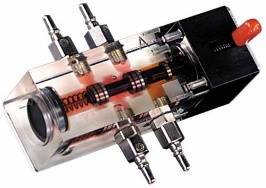 KSS zpětný škrtící ventil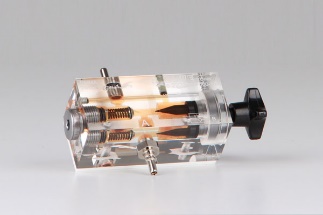 3KSS Manometr s pouzdrem, 0 ... 10 bar se 3 vývody,  může být použit jako rozvod.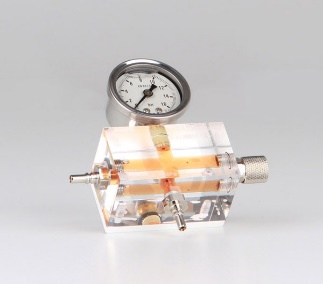 2KSS rozvod, 6-cestný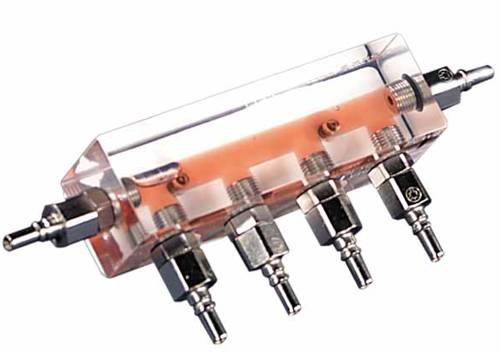 KSS Diferenční tlakový ventil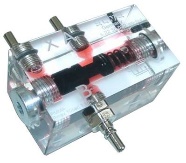 KSS válec, jednočinný, se zpětnou pružinouprůměr:     / Stroke:        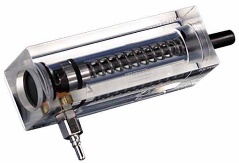 KSS redukční tlakový ventil (pístový ventil),Přímo řízený,tlumený, p(max) = 6 bar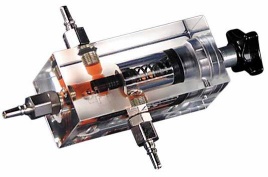 KSS redukční tlakový ventil, přímo řízený3-cestný, p(max) = 6 bar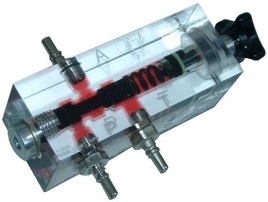 KSS zpětný ventil,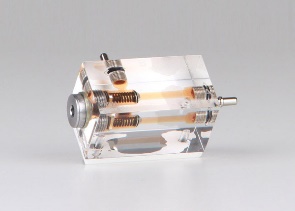 KSS zpětný ventil, pilotovaný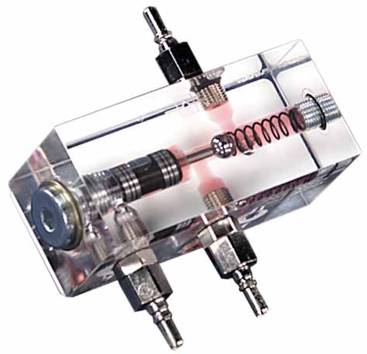 KSS regulační průtokový ventil, 2-cestný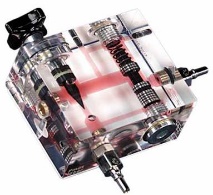 KSS uzavírací ventil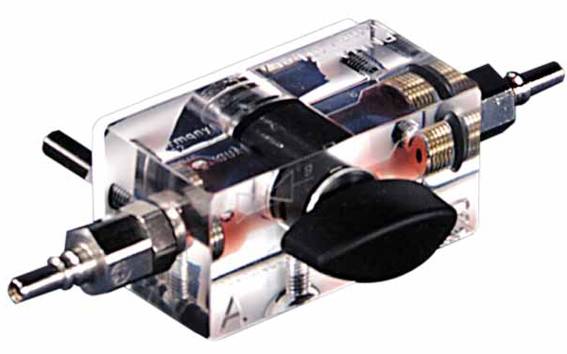 KSS/KS rozvod, 4-cestný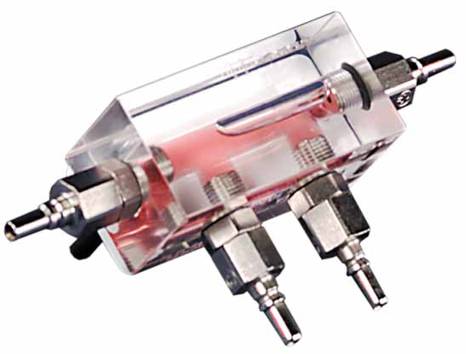 4Dioda 1N4007, STE 2/19", 100 V, 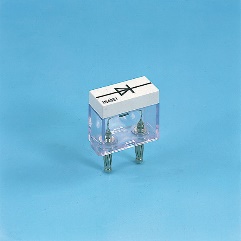 6Elektrolytický  kapacitor 1000 µF STE 2/50, 40 V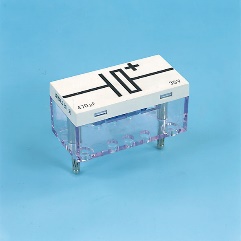 3objímka E10,  top, STE 2/19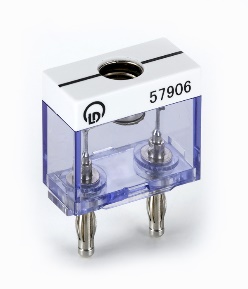 3žárovka, E 10, 24 V, 80 mA, 1.9 W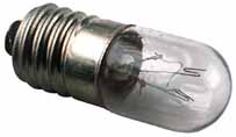 Box pro ukládání,  x  x 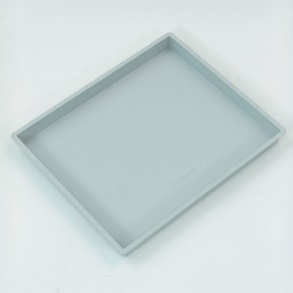 Zásuvková deska, DIN A4, STE24 zásuvkových mřížek
Přední část je vybavena 24 křižovatkami a 120 zásuvkami
Zadní strana je vybavena 24 vodivými čtverci a 216 zásuvkami
Rozměry:  x  x 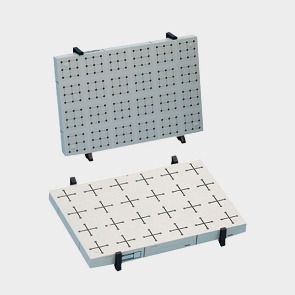 Sada propojovacích  vodičů. , průřez   1 mm²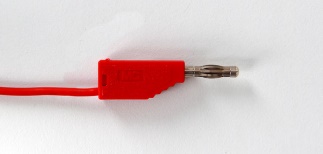 Hydraulický agregát 8/1.0 pro plexi jednotky, včetně .  canystru hydraulického oleje typ UNIVIS J13, červenýobsahuje:-  1 Transparentní nádoba, kapacita -  1 Electrický motor 230 V AC, 50(60) Hz, 0.12 kW-  1 převodové čerpadlo, Q = 1.0 l/min-  1 pojistný ventil, p = 8 bar-  1 manometr 0...16 bar-  1 odsávací jednotka-  1 vypínač-  1 napájecí kabel -  3 samosvorné / rychlospojky (P, 2 x T)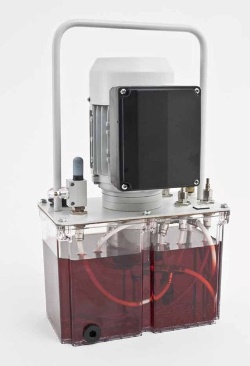 Experimentální panel-kufrje vyrobeno z ocelových plechů s práškovým povlakem.
Průhledné součásti mohou být uspořádány vodorovně nebo svisle na šikmém předním panelu pomocí mřížky o rozměrech  podle hydraulického diagramu. To zaručuje jednoduché a jasné nastavení
pro zkušební instalaci.
Průhledné komponenty lze přehledně uspořádat a uložit.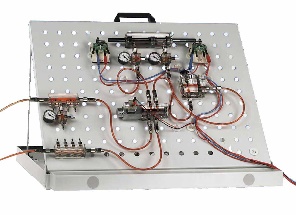 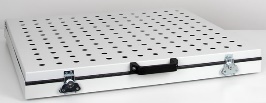 2Sada plastických adapterů, 25 kusů Plastové adaptéry se vkládají do předního experimentálního panelu. Hydraulických moduly mohou být zapojeny tak , aby nedošlo k poškrábání na předním panelu.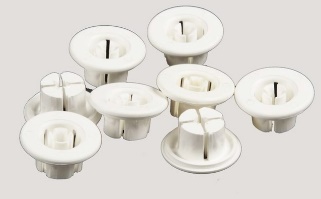 11Transparentní  hadice se samozajišťovacími rychlospojkami na obou koncích. Světlost 3mm; délka,  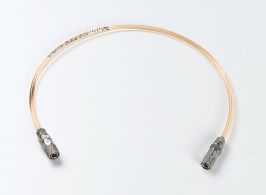 4Transparentní  hadice se samozajišťovacími rychlospojkami na obou koncích. Světlost 3mm; délka,  3Transparentní  hadice se samozajišťovacími rychlospojkami na obou koncích. Světlost 3mm; délka,  6 litrový kanystr s červeným hydraulickým olejem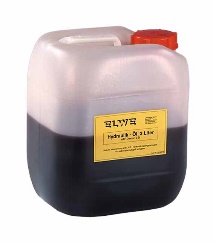 KSB Dvojčinný válec, stroke průměr  / 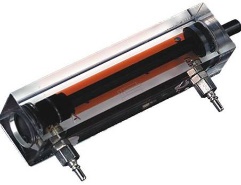 KSS Zpětný ventil 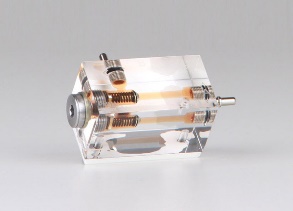 KSS Tlakový pojistný ventil (talířový ventil)Přímo řízený (kulové sedlo).KSS 4/2-cestný ventil, ručně ovládanýKSS zpětný škrtící ventil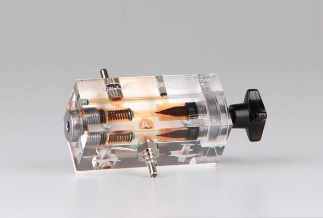 3KSS Manometr s pouzdrem, 0 ... 10 bar se 3 vývody,  může být použit jako rozvod.2KSS rozvod, 6-cestný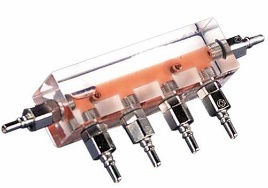 KSS Diferenční tlakový ventil